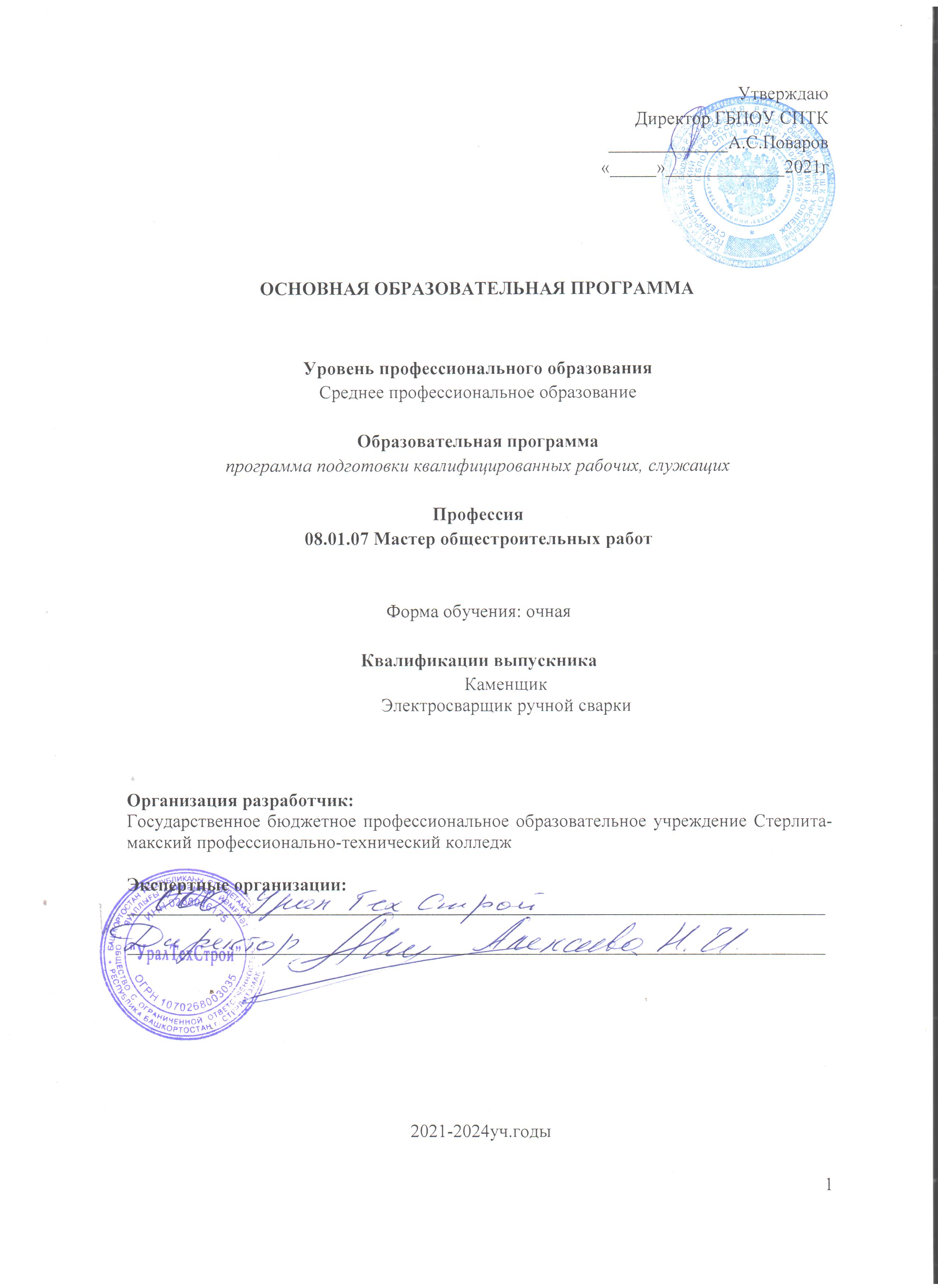 СодержаниеРаздел 1. Общие положенияРаздел 2. Общая характеристика образовательной программы Раздел 3. Характеристика профессиональной деятельности выпускникаРаздел 4. Планируемые результаты освоения образовательной программы 4.1. Общие компетенции4.2. Профессиональные компетенции4.3. Личностные результатыРаздел 5. Структура образовательной программы5.1. Учебный план5.2. Календарный учебный графикРаздел 6. Условия реализации образовательной программы6.1. Требования к материально-техническому оснащению образовательной программы6.2. Требования к кадровым условиям реализации образовательной программы6.3. Расчеты нормативных затрат оказания государственных услуг по реализации образовательной программыРаздел 7. Фонды оценочных средств для проведения государственной итоговой аттестации и организация оценочных процедур по программеПРИЛОЖЕНИЯПрограммы профессиональных модулей.Рабочая программа профессионального модуля ПМ.03 «Выполнение каменных работ»Рабочая программа профессионального модуля ПМ.07 «Выполнение сварочных работ ручной дуговой сваркой (наплавка, резка) плавящимся покрытым электродом простых деталей неответственных конструкций, ручной дуговой сваркой (наплавка) неплавящимся электродом в защитном газе простых деталей неответственных конструкций, плазменной дуговой сваркой (наплавка, резка)»Программы учебных дисциплин.Рабочая программа учебной дисциплины ОП.01 «Основы    строительного черчения»Рабочая программа учебной дисциплины ОП.02 «Основы технологии общестроительных работ»Рабочая программа учебной дисциплины ОП.03 «Иностранный язык в профессиональной деятельности»Рабочая программа учебной дисциплины ОП.04 «Безопасность жизнедеятельности»Рабочая программа учебной дисциплины ОП.05 «Физическая культура»Рабочая программа учебной дисциплины ОП.06 «Основы материаловедения»Рабочая программа учебной дисциплины ОП.07 «Основы электротехники»Рабочая программа учебной деятельности ОП.08 «Основы предпринимательской деятельности»Фонды оценочных средств для государственной итоговой аттестацииРаздел 1. Общие положения1.1. Настоящая основная образовательная программа (далее ООП) по профессии среднего профессионального образования 08.01.07 Мастер общестроительных работ разработана на основе федерального государственного образовательного стандарта среднего профессионального образования по профессии 08.01.07 Мастер общестроительных работ, утвержденного Приказом Минобрнауки России от 13.03.2018 г. № 178 (далее ФГОС СПО). ООП СПО определяет рекомендованный объем и содержание среднего профессионального образования по профессии 08.01.07 Мастер общестроительных работ, планируемые результаты освоения образовательной программы, условия образовательной деятельности.ООП СПО разработана для реализации образовательной программы на базе основного общего образования на основе требований федерального государственного образовательного стандарта среднего общего образования и ФГОС СПО с учетом получаемой профессии 08.01.07 Мастер общестроительных работ и ПООП СПО.1.2. Нормативные основания для разработки ООП СПО:- Федеральный закон от 29.12.2012 № 273-ФЗ (ред. от 31.07.2020)  «Об образовании в Российской Федерации» (с изм. и доп., вступ. в силу с 01.09.2020);- Приказ Минобрнауки России от 13.03.2018 № 178 «Об утверждении федерального государственного образовательного стандарта среднего профессионального образования по профессии 08.01.07 Мастер общестроительных работ» (зарегистрирован Министерством юстиции Российской Федерации 28.03.2018 г., 50543);-	Приказ Минобрнауки России от 17.05.2012г. №413 (ред. от 29.06.2017) «Об утверждении федерального государственного образовательного стандарта среднего общего образования» (Зарегистрировано в Минюсте России от 07.06.2012 № 24480);-	Приказ Министерства просвещения Российской Федерации от 28.08.2020 № 442 «Об утверждении Порядка организации и осуществления образовательной деятельности по основным общеобразовательным программам - образовательным программам начального общего, основного общего и среднего общего образования» (Зарегистрировано в Минюсте России 06.10.2020 № 60252);-	Приказ Минобрнауки России от 14.06.2013 № 464 (ред. от 28.08.2020) «Об утверждении Порядка организации и осуществления образовательной деятельности по образовательным программам среднего профессионального образования» (Зарегистрировано в Минюсте России 30.07.2013 № 29200);-	Приказ Министерства просвещения Российской Федерации № 190, Рособрнадзора № 1512 от 07.11.2018 (с изм. от 15.06.2020) «Об утверждении Порядка проведения государственной итоговой аттестации по образовательным программам среднего общего образования» (Зарегистрировано в Минюсте России 10.12.2018 № 52952); -	Приказ Минобрнауки России № 885, Минпросвещения России № 390  от 05.08.2020 «О практической подготовке обучающихся» (вместе с «Положением  о практической подготовке обучающихся») (Зарегистрировано в Минюсте России 11.09.2020 № 59778);-	Приказ Минобрнауки России от 16 августа 2013 г. № 968 «Об утверждении Порядка проведения государственной итоговой аттестации по образовательным программам среднего профессионального образования» (зарегистрирован Министерством юстиции Российской Федерации 1 ноября 2013 г., регистрационный № 30306), с изменениями и дополнениями;- Приказ Министерства труда и социальной защиты Российской Федерации от 25.12.2014 г. № 1150н «Об утверждении профессионального стандарта 16.048 «Каменщик» (зарегистрирован Министерством юстиции Российской Федерации от 29.01.2015 г., регистрационный № 35773), с изменениями, внесенными приказом Министерства труда и социальной защиты Российской Федерации от 28.10.2015 г. № 793н (зарегистрирован Министерством юстиции Российской Федерации от 03.12.2015 г., регистрационный № 39947).1.3. Перечень сокращений, используемых в тексте ООП:ФГОС СПО – Федеральный государственный образовательный стандарт среднего профессионального образования;ООП – основная образовательная программа; МДК – междисциплинарный курсГИА - государственная итоговая аттестацияПМ – профессиональный модульОК – общие компетенции;ПК – профессиональные компетенции.Раздел 2. Общая характеристика образовательной программы Квалификации, присваиваемые выпускникам образовательной программы:  - Каменщик - Электросварщик ручной сварки.Формы получения образования: допускается только в профессиональной образовательной организации или образовательной организации высшего образования. Форма обучения: очная.Объем образовательной программы по профессии 08.01.07 Мастер общестроительных работ на базе среднего общего образования: 1476 часов. Срок получения образования по образовательной программе по сочетанию квалификаций, реализуемой на базе среднего общего образования – 10 месяцев.Объем образовательной программы по профессии 08.01.07 Мастер общестроительных работ на базе основного общего образования с одновременным получением среднего общего образования: 4428 часов. Срок получения образования по образовательной программе по сочетанию квалификаций, реализуемой на базе основного общего образования – 2 года 10 месяцев.Раздел 3. Характеристика профессиональной деятельности выпускника3.1. Область профессиональной деятельности выпускников: 16 Строительство и жилищно-коммунальное хозяйство.3.2. Соответствие профессиональных модулей присваиваемым квалификациям (сочетаниям квалификаций п.1.12 ФГОС)Раздел 4. Планируемые результаты освоения образовательной программы4.1. Общие компетенции4.2. Профессиональные компетенции4.3. Личностные результатыРаздел 5. Структура образовательной программы 5.1. Учебный план  5.1.1. Учебный план по программе подготовки квалифицированных рабочих, служащихВыпускная квалификационная работа по профессии проводится в виде демонстрационного экзамена, который способствует систематизации и закреплению знаний выпускника по профессии при решении конкретных задач, а также выяснению уровня подготовки выпускника к самостоятельной профессиональной деятельности.Содержание заданий выпускной квалификационной работы должно соответствовать результатам освоения одного или нескольких профессиональных модулей, входящих в образовательную программу среднего профессионального образования5.2. Календарный учебный график (приложение)5.3. Рабочая программа воспитания5.3.1. Цели и задачи воспитания обучающихся при освоении ими образовательной программы:Цель рабочей программы воспитания – личностное развитие обучающихся и их социализация, проявляющиеся в развитии их позитивных отношений к общественным ценностям, приобретении опыта поведения и применения сформированных общих компетенций квалифицированных рабочих, служащих/специалистов среднего звена на практике.Задачи: – формирование единого воспитательного пространства, создающего равные условия для развития обучающихся профессиональной образовательной организации;– организация всех видов деятельности, вовлекающей обучающихся в общественно-ценностные социализирующие отношения;– формирование у обучающиеся профессиональной образовательной организации общих ценностей, моральных и нравственных ориентиров, необходимых для устойчивого развития государства;– усиление воспитательного воздействия благодаря непрерывности процесса воспитания.5.3.2. Рабочая программа воспитанияРАЗДЕЛ 1. ПАСПОРТ ПРИМЕРНОЙ РАБОЧЕЙ ПРОГРАММЫ ВОСПИТАНИЯДанная рабочая программа воспитания разработана с учетом преемственности целей и задач Примерной программы воспитания для общеобразовательных организаций, одобренной решением Федерального учебно-методического объединения по общему образованию (утв. Протоколом заседания УМО по общему образованию Минпросвещения России № 2/20 от 02.06.2020 г.).Согласно Федеральному закону «Об образовании» от 29.12.2012 г. № 273-ФЗ (в ред. Федерального закона от 31.07.2020 г. № 304-ФЗ) «воспитание – деятельность, направленная на развитие личности, создание условий для самоопределения и социализации обучающихся на основе социокультурных, духовно-нравственных ценностей и принятых в российском обществе правил и норм поведения в интересах человека, семьи, общества и государства, формирование у обучающихся чувства патриотизма, гражданственности, уважения к памяти защитников Отечества и подвигам Героев Отечества, закону и правопорядку, человеку труда и старшему поколению, взаимного уважения, бережного отношения к культурному наследию и традициям многонационального народа Российской Федерации, природе и окружающей среде».При разработке формулировок личностных результатов учет требований Закона в части формирования у обучающихся чувства патриотизма, гражданственности, уважения к памяти защитников Отечества и подвигам Героев Отечества, закону и правопорядку, человеку труда и старшему поколению, взаимного уважения, бережного отношения к культурному наследию и традициям многонационального народа Российской Федерации, природе и окружающей среде, бережного отношения к здоровью, эстетических чувств и уважения к ценностям семьи, является обязательным. РАЗДЕЛ 2. ОЦЕНКА ОСВОЕНИЯ ОБУЧАЮЩИМИСЯ ОСНОВНОЙ 
ОБРАЗОВАТЕЛЬНОЙ ПРОГРАММЫ В ЧАСТИ ДОСТИЖЕНИЯ ЛИЧНОСТНЫХ РЕЗУЛЬТАТОВ  Оценка достижения обучающимися личностных результатов проводится в рамках контрольных и оценочных процедур, предусмотренных настоящей программой. Комплекс критериев оценки личностных результатов обучающихся:демонстрация интереса к будущей профессии;оценка собственного продвижения, личностного развития;положительная динамика в организации собственной учебной деятельности по результатам самооценки, самоанализа и коррекции ее результатов;ответственность за результат учебной деятельности и подготовки к профессиональной деятельности;проявление высокопрофессиональной трудовой активности;участие в исследовательской и проектной работе;участие в конкурсах профессионального мастерства, олимпиадах по профессии, викторинах, в предметных неделях;соблюдение этических норм общения при взаимодействии с обучающимися, преподавателями, мастерами и руководителями практики;конструктивное взаимодействие в учебном коллективе/бригаде;демонстрация навыков межличностного делового общения, социального имиджа;готовность к общению и взаимодействию с людьми самого разного статуса, этнической, религиозной принадлежности и в многообразных обстоятельствах;сформированность гражданской позиции; участие в волонтерском движении;  проявление мировоззренческих установок на готовность молодых людей к работе на благо Отечества;проявление правовой активности и навыков правомерного поведения, уважения к Закону;отсутствие фактов проявления идеологии терроризма и экстремизма среди обучающихся;отсутствие социальных конфликтов среди обучающихся, основанных на межнациональной, межрелигиозной почве;участие в реализации просветительских программ, поисковых, археологических, военно-исторических, краеведческих отрядах и молодежных объединениях; добровольческие инициативы по поддержки инвалидов и престарелых граждан;проявление экологической культуры, бережного отношения к родной земле, природным богатствам России и мира;демонстрация умений и навыков разумного природопользования, нетерпимого отношения к действиям, приносящим вред экологии;демонстрация навыков здорового образа жизни и высокий уровень культуры здоровья обучающихся;проявление культуры потребления информации, умений и навыков пользования компьютерной техникой, навыков отбора и критического анализа информации, умения ориентироваться в информационном пространстве;участие в конкурсах профессионального мастерства и в командных проектах; проявление экономической и финансовой культуры, экономической грамотности, а также собственной адекватной позиции по отношению к социально-экономической действительности.РАЗДЕЛ 3. ТРЕБОВАНИЯ К РЕСУРСНОМУ ОБЕСПЕЧЕНИЮ ВОСПИТАТЕЛЬНОЙ РАБОТЫРесурсное обеспечение воспитательной работы направлено на создание условий для осуществления воспитательной деятельности обучающихся, в том числе инвалидов и лиц с ОВЗ, в контексте реализации образовательной программы. 3.1. Нормативно-правовое обеспечение воспитательной работыРабочая программа воспитания разрабатывается в соответствии с нормативно-правовыми документами федеральных органов исполнительной власти в сфере образования, требованиями ФГОС СПО, с учетом сложившегося опыта воспитательной деятельности и имеющимися ресурсами в профессиональной образовательной организации.3.2. Кадровое обеспечение воспитательной работыДля реализация рабочей программы воспитания должна быть укомплектована квалифицированными специалистами. Управление воспитательной работой обеспечивается кадровым составом, включающим директора, который несёт ответственность за организацию воспитательной работы в профессиональной образовательной организации, заместителя директора, непосредственно курирующего данное направление, педагогов-организаторов, социальных педагогов, специалистов психолого-педагогической службы, классных руководителей (кураторов), преподавателей, мастеров производственного обучения. Функционал работников регламентируется требованиями профессиональных стандартов.3.3. Материально-техническое обеспечение воспитательной работыВ данном разделе необходимо указать обеспечение воспитательной работы по профессии/специальности в соответствии с п. 6.1 ПООП.3.4. Информационное обеспечение воспитательной работыИнформационное обеспечение воспитательной работы имеет в своей инфраструктуре объекты, обеспеченные средствами связи, компьютерной и мультимедийной техникой, интернет-ресурсами и специализированным оборудованием.Информационное обеспечение воспитательной работы направлено на: информирование о возможностях для участия обучающихся в социально значимой деятельности; информационную и методическую поддержку воспитательной работы; планирование воспитательной работы и её ресурсного обеспечения; мониторинг воспитательной работы; дистанционное взаимодействие всех участников (обучающихся, педагогических работников, органов управления в сфере образования, общественности); дистанционное взаимодействие с другими организациями социальной сферы.Информационное обеспечение воспитательной работы включает: комплекс информационных ресурсов, в том числе цифровых, совокупность технологических и аппаратных средств (компьютеры, принтеры, сканеры и др.). Система воспитательной деятельности образовательной организации должна быть представлена на сайте организации.Раздел 6. Условия образовательной программы6.1. Требования к материально-техническому оснащению образовательной программы.6.1.1. Специальные помещения должны представлять собой учебные аудитории для проведения занятий всех видов, предусмотренных образовательной программой, в том числе групповых и индивидуальных консультаций, текущего контроля и промежуточной аттестации, а также помещения для самостоятельной работы, мастерские и лаборатории, оснащенные оборудованием, техническими средствами обучения и материалами, учитывающими требования международных стандартов.Перечень специальных помещенийКабинеты:Основ строительного черченияОснов общестроительных работИностранного языка в профессиональной деятельностиБезопасности жизнедеятельностиЛаборатории Лаборатория сварочных работМастерские: ЭлектросварочныеКаменных работТренажеры, тренажерные комплексыСпортивный комплексЗалы:Библиотека, читальный зал с выходом в интернетАктовый залДля реализации программы по сочетаниям квалификаций необходимо наличие следующих оснащенных специальных помещений6.1.2. Оснащение баз практикРеализация образовательной программы предполагает обязательную учебную и производственную практику, которая реализуется в форме практической подготовки.Учебная практика реализуется в мастерских профессиональной образовательной организации и требует наличия оборудования, инструментов, расходных материалов, обеспечивающих выполнение всех видов работ, определенных содержанием программ профессиональных модулей, в том числе оборудования и инструментов, используемых при проведении чемпионатов WorldSkills и указанных в инфраструктурных листах конкурсной документации WorldSkills по компетенциям: Кирпичная кладка, Бетонные строительные работы, Сварочные технологии (или их аналогов). Производственная практика реализуется в организациях строительного профиля, обеспечивающих деятельность обучающихся в профессиональной области 16 Строительство и жилищно-коммунальное хозяйство.	Оборудование предприятий и технологическое оснащение рабочих мест производственной практики должно соответствовать содержанию профессиональной деятельности и дать возможность обучающемуся овладеть профессиональными компетенциями по всем видам деятельности, предусмотренных программой, с использованием современных технологий, материалов и оборудования.6.2. Требования к кадровым условиям реализации образовательной программы.Реализация образовательной программы обеспечивается педагогическими работниками образовательной организации, а также лицами, привлекаемыми к реализации образовательной программы на условиях гражданско-правового договора, в том числе из числа руководителей и работников организаций, направление деятельности которых соответствует области профессиональной деятельности 16 Строительство и жилищно-коммунальное хозяйство и имеющих стаж работы в данной профессиональной области не менее 3 лет.Квалификация педагогических работников образовательной организации должна отвечать квалификационным требованиям, указанным в профессиональном стандарте «Педагог профессионального обучения, профессионального образования и дополнительного профессионального образования», утвержденном приказом Министерства труда и социальной защиты Российской Федерации от 8 сентября 2015 г. № 608н.Педагогические работники, привлекаемые к реализации образовательной программы, должны получать дополнительное профессиональное образование по программам повышения квалификации, в том числе в форме стажировки в организациях, направление деятельности которых соответствует области профессиональной деятельности 16 Строительство и жилищно-коммунальное хозяйство не реже 1 раза в 3 года с учетом расширения спектра профессиональных компетенций.Доля педагогических работников (в приведенных к целочисленным значениям ставок), обеспечивающих освоение обучающимися профессиональных модулей, имеющих опыт деятельности не менее 3 лет в организациях, направление деятельности которых соответствует области профессиональной деятельности 16 Строительство и жилищно-коммунальное хозяйство в общем числе педагогических работников, реализующих образовательную программу, должна быть не менее 25 процентов.6.3. Примерные расчеты нормативных затрат оказания государственных услуг по реализации образовательной программыРасчеты нормативных затрат оказания государственных услуг по реализации образовательной программы осуществляются в соответствии с Методикой определения нормативных затрат на оказание государственных услуг по реализации образовательных программ среднего профессионального образования по профессиям (специальностям) и укрупненным группам профессий (специальностей), утвержденной Минобрнауки России 27 ноября 2015 г. № АП-114/18вн.Нормативные затраты на оказание государственных услуг в сфере образования по реализации образовательной программы включают в себя затраты на оплату труда преподавателей и мастеров производственного обучения с учетом обеспечения уровня средней заработной платы педагогических работников за выполняемую ими учебную (преподавательскую) работу и другую работу в соответствии с Указом Президента Российской Федерации от 7 мая 2012 г. № 597 «О мероприятиях по реализации государственной социальной политики».Раздел 7. Фонды оценочных средств для проведения государственной итоговой аттестации и организация оценочных процедур по программеПо профессии 08.01.07 Мастер общестроительных работ формой государственной итоговой аттестации (далее ГИА) является выпускная квалификационная работа, которая проводится в виде демонстрационного экзамена. Требования к содержанию, объему и структуре выпускной квалификационной работы образовательная организация определяет самостоятельно с учетом ПООП.В ходе итоговой (государственной итоговой) аттестации оценивается степень соответствия сформированных компетенций выпускников требованиям ФГОС. Итоговая (государственная итоговая) аттестация должна быть организована как демонстрация выпускником выполнения одного или нескольких основных видов деятельности по профессии/специальности.Для государственной итоговой аттестации по программе образовательной организацией разрабатывается программа государственной итоговой аттестации и фонды оценочных средств. Задания для демонстрационного экзамена, разрабатываются на основе профессиональных стандартов и с учетом оценочных материалов, разработанных союзом «Агентство развития профессиональных сообществ и рабочих кадров «Молодые профессионалы (Ворлдскиллс Россия)», при условии наличия соответствующих профессиональных стандартов и материалов. Фонды оценочных средств для проведения государственной итоговой аттестации включают типовые задания для демонстрационного экзамена, примеры тем дипломных работ, описание процедур и условий проведения государственной итоговой аттестации, критерии оценки.Наименование основных видов деятельностиНаименование профессиональных модулейКвалификации/ сочетания квалификаций Наименование основных видов деятельностиНаименование профессиональных модулейКаменщик/электросварщик ручной сваркиВыполнение каменных работПМ.03 Выполнение каменных работосваиваетсяВыполнение сварочных работ ручной дуговой сваркой (наплавка, резка) плавящимся электродом простых деталей неответственных конструкций, ручной дуговой сваркой (наплавка) неплавящимся электродом в защитном газе простых деталей неответственных конструкций, плазменной дуговой сваркой (наплавка, резка)ПМ.07Выполнение сварочных работ ручной дуговой сваркой (наплавка, резка) плавящимся покрытым электродом простых деталей неответственных конструкций, ручной дуговой сваркой (наплавка) неплавящимся электродом в защитном газе простых деталей неответственных конструкций, плазменной дуговой сваркой (наплавка, резка)осваиваетсяКод компетенцииФормулировка компетенцииЗнания,      умения ОК 01Выбирать способы решения задач профессиональной деятельности, применительно к различным контекстамУмения: распознавать задачу и/или проблему в профессиональном и/или социальном контексте; анализировать задачу и/или проблему и выделять её составные части; определять этапы решения задачи; выявлять и эффективно искать информацию, необходимую для решения задачи и/или проблемы;составить план действия; определить необходимые ресурсы;владеть актуальными методами работы в профессиональной и смежных сферах; реализовать составленный план; оценивать результат и последствия своих действий (самостоятельно или с помощью наставника)ОК 01Выбирать способы решения задач профессиональной деятельности, применительно к различным контекстамЗнания: актуальный профессиональный и социальный контекст, в котором приходится работать и жить; основные источники информации и ресурсы для решения задач и проблем в профессиональном и/или социальном контексте;алгоритмы выполнения работ в профессиональной и смежных областях; методы работы в профессиональной и смежных сферах; структура плана для решения задач; порядок оценки результатов решения задач профессиональной деятельностиОК 02Осуществлять поиск, анализ и интерпретацию информации, необходимой для выполнения задач профессиональной деятельностиУмения: определять задачи для поиска информации; определять необходимые источники информации; планировать процесс поиска; структурировать получаемую информацию; выделять наиболее значимое в перечне информации; оценивать практическую значимость результатов поиска; оформлять результаты поискаОК 02Осуществлять поиск, анализ и интерпретацию информации, необходимой для выполнения задач профессиональной деятельностиЗнания: номенклатура информационных источников применяемых в профессиональной деятельности; приемы структурирования информации; формат оформления результатов поиска информацииОК 03Планировать и реализовывать собственное профессиональное и личностное развитие.Умения: определять актуальность нормативно-правовой документации в профессиональной деятельности; применять современную научную профессиональную терминологию; определять и выстраивать траектории профессионального развития и самообразованияОК 03Планировать и реализовывать собственное профессиональное и личностное развитие.Знания: содержание актуальной нормативно-правовой документации; современная научная и профессиональная терминология; возможные траектории профессионального развития и самообразованияОК 04Работать в коллективе и команде, эффективно взаимодействовать с коллегами, руководством, клиентами.Умения: организовывать работу коллектива и команды; взаимодействовать с коллегами, руководством, клиентами в ходе профессиональной деятельностиОК 04Работать в коллективе и команде, эффективно взаимодействовать с коллегами, руководством, клиентами.Знания: психологические основы деятельности  коллектива, психологические особенности личности; основы проектной деятельностиОК 05Осуществлять устную и письменную коммуникацию на государственном языке с учетом особенностей социального и культурного контекста.Умения: грамотно излагать свои мысли и оформлять документы по профессиональной тематике на государственном языке, проявлять толерантность в рабочем коллективеОК 05Осуществлять устную и письменную коммуникацию на государственном языке с учетом особенностей социального и культурного контекста.Знания: особенности социального и культурного контекста; правила оформления документов и построения устных сообщений.ОК 06Проявлять гражданско-патриотическую позицию, демонстрировать осознанное поведение на основе традиционных общечеловеческих ценностей.Умения: описывать значимость своей профессии 08.01.07 Мастер общестроительных работОК 06Проявлять гражданско-патриотическую позицию, демонстрировать осознанное поведение на основе традиционных общечеловеческих ценностей.Знания: сущность гражданско-патриотической позиции, общечеловеческих ценностей; значимость профессиональной деятельности по профессии 08.01.07 Мастер общестроительных работОК 07Содействовать сохранению окружающей среды, ресурсосбережению, эффективно действовать в чрезвычайных ситуациях.Умения: соблюдать нормы экологической безопасности; определять направления ресурсосбережения в рамках профессиональной деятельности по профессии 08.01.07 Мастер общестроительных работОК 07Содействовать сохранению окружающей среды, ресурсосбережению, эффективно действовать в чрезвычайных ситуациях.Знания: правила экологической безопасности при ведении профессиональной деятельности; основные ресурсы, задействованные в профессиональной деятельности; пути обеспечения ресурсосбереженияОК 08Использовать средства физической культуры для сохранения и укрепления здоровья в процессе профессиональной деятельности и поддержания необходимого уровня физической подготовленности.Умения: использовать физкультурно-оздоровительную деятельность для укрепления здоровья, достижения жизненных и профессиональных целей; применять рациональные приемы двигательных функций в профессиональной деятельности; пользоваться средствами профилактики перенапряжения характерными для данной профессии 08.01.07 Мастер общестроительных работОК 08Использовать средства физической культуры для сохранения и укрепления здоровья в процессе профессиональной деятельности и поддержания необходимого уровня физической подготовленности.Знания: роль физической культуры в общекультурном, профессиональном и социальном развитии человека; основы здорового образа жизни; условия профессиональной деятельности и зоны риска физического здоровья для  профессии 08.01.07 Мастер общестроительных работ средства профилактики перенапряженияОК 09Использовать информационные технологии в профессиональной деятельностиУмения: применять средства информационных технологий для решения профессиональных задач; использовать современное программное обеспечениеОК 09Использовать информационные технологии в профессиональной деятельностиЗнания: современные средства и устройства информатизации; порядок их применения и программное обеспечение в профессиональной деятельностиОК 10Пользоваться профессиональной документацией на государственном и иностранных языках.Умения: понимать общий смысл четко произнесенных высказываний на известные темы (профессиональные и бытовые), понимать тексты на базовые профессиональные темы; участвовать в диалогах на знакомые общие и профессиональные темы; строить простые высказывания о себе и о своей профессиональной деятельности; кратко обосновывать и объяснить свои действия (текущие и планируемые); писать простые связные сообщения на знакомые или интересующие профессиональные темыОК 10Пользоваться профессиональной документацией на государственном и иностранных языках.Знания: правила построения простых и сложных предложений на профессиональные темы; основные общеупотребительные глаголы (бытовая и профессиональная лексика); лексический минимум, относящийся к описанию предметов, средств и процессов профессиональной деятельности; особенности произношения; правила чтения текстов профессиональной направленностиОК 11Использовать знания по финансовой грамотности, планироватьпредпринимательскую деятельность в профессиональной сфереУмения: выявлять достоинства и недостатки коммерческой идеи; презентовать идеи открытия собственного дела в профессиональной деятельности; оформлять бизнес-план; рассчитывать размеры выплат по процентным ставкам кредитования; определять инвестиционную привлекательность коммерческих идей в рамках профессиональной деятельности; презентовать бизнес-идею; определять источники финансированияОК 11Использовать знания по финансовой грамотности, планироватьпредпринимательскую деятельность в профессиональной сфереЗнание: основы предпринимательской деятельности; основы финансовой грамотности; правила разработки бизнес-планов; порядок выстраивания презентации; кредитные банковские продукты Основные виды деятельностиКод и наименованиекомпетенцииПоказатели освоения компетенцииВыполнение каменных работПК 3.1. Выполнять подготовительные работы при производстве каменных работПрактический опыт: Выполнения подготовительных работ при производстве каменных работ. Выполнение каменных работПК 3.1. Выполнять подготовительные работы при производстве каменных работУмения: Выбирать инструменты, приспособления и инвентарь для каменных работ. Подбирать требуемые материалы для каменной кладки.Приготавливать растворную смесь для производства каменной кладки. Организовывать рабочее место. Устанавливать леса и подмости. Читать чертежи и схемы каменных конструкций. Выполнять разметку каменных конструкций.Выполнять подсчет объемов работ каменной кладки и потребность материалов. Выполнение каменных работПК 3.1. Выполнять подготовительные работы при производстве каменных работЗнания: Нормокомплект каменщика. Виды, назначение и свойства материалов для каменной кладки.  Требования к качеству материалов при выполнении каменных работ. Правила подбора состава растворных смесей для каменной кладки и способы их приготовления. Правила организации рабочего места каменщика.Правила чтения чертежей и схем каменных конструкций. Правила разметки каменных конструкций.  Виды лесов и подмостей, правила их установки и эксплуатации. Требования к подготовке оснований под фундаменты. Технологию разбивки фундамента. Порядок подсчета объемов каменных работ и потребности материалов. Порядок подсчета трудозатрат стоимости выполненных работ. размеры допускаемых отклонений. Порядок подсчета трудозатрат стоимости выполненных работ.Основы геодезии. Выполнение каменных работПК 3.2. Производить общие каменные работы различной сложностиПрактический опыт: Производства общих каменных работ различной сложности. Выполнение каменных работПК 3.2. Производить общие каменные работы различной сложностиУмения: Создавать безопасные условия труда при выполнении каменных работ. Производить каменную кладку стен и столбов 
из кирпича, камней и мелких блоков под штукатурку и с расшивкой швов по различным системам перевязки швов. Пользоваться инструментом для рубки кирпича. Пользоваться инструментом для тески кирпича. Выполнять каменную кладку в зимних условиях методом замораживания, искусственного прогрева в тепляках и на растворах с химическими добавками, выполнять армированную кирпичную кладку.Производить кладку стен облегченных конструкций. Выполнять бутовую и бутобетонную кладки. Выполнять смешанные кладки. Выкладывать перегородки из различных каменных материалов. Выполнять лицевую кладку и облицовку стен. Устанавливать утеплитель с одновременной облицовкой стен.Выкладывать конструкции из стеклоблоков и стеклопрофилита. Пользоваться инструментом и приспособлениями для кладки естественного камня.Пользоваться инструментом и приспособлениями для кладки тесаного камня.Соблюдать безопасные условия труда при выполнении общих каменных работ.Выполнять кладку каменных конструкций мостов, промышленных и гидротехнических сооружений.Выполнение каменных работПК 3.2. Производить общие каменные работы различной сложностиЗнания: Правила техники безопасности при выполнении каменных работ. Общие правила кладки.Системы перевязки кладки. Порядные схемы кладки различных конструкций, способы кладки. Правила и способы каменной кладки в зимних условиях, способы и правила устройство железобетонных армокаркасов, обрамлений проемов и вкладышей в кирпичной кладке сейсмостойких зданий.Технологию армированной кирпичной кладки. Технологию кладки стен облегченных конструкций. Технологию бутовой и бутобетонной кладки. Технологию смешанной кладки. Технологию кладки перегородки из различных каменных материалов. Технологию лицевой кладки и облицовки стен.Способы и правила кладки стен средней сложности и сложных с утеплением и одновременной облицовкой. Технологию кладки из стеклоблоков и стеклопрофилита. Правила техники безопасности при выполнении общих каменных работ. Особенности кладки каменных конструкций мостов, промышленных и гидротехнических сооружений. Способы и правила кладки колонн прямоугольного сечения. Способы и правила кладки из тесаного камня наружных верстовых рядов мостовых опор прямолинейного очертания. Технологию монтажа фундаментных блоков и стен подвала. Требования к заделке швов. Выполнение каменных работПК 3.3. Выполнять сложные архитектурные элементы из кирпича и камняПрактический опыт: Выполнения архитектурных элементов из кирпича и камня. Выполнение каменных работПК 3.3. Выполнять сложные архитектурные элементы из кирпича и камняУмения: Производить кладку перемычек, арок, сводов и куполов. Пользоваться инструментом и приспособлениями для фигурной тески, выполнять кладку карнизов различной сложности.Пользоваться инструментом и приспособлениями для кладки карнизов и колонн прямоугольного сечения, выполнять декоративную кладку.Выкладывать колодцы, коллекторы и трубы переменного сечения.Выполнение каменных работПК 3.3. Выполнять сложные архитектурные элементы из кирпича и камняЗнания: Виды опалубки для кладки перемычек, арок, сводов, куполов и технологию изготовления и установки. Способы и правила фигурной тески кирпича. Технологию кладки перемычек различных видов. Технологию кладки арок сводов и куполов. Порядные схемы и технологию кладки карнизов различной сложности. Виды декоративных кладок и технологию их выполнения. Технологию кладки колодцев, коллекторов и труб. Способы и правила кладки из естественного камня надсводных строений арочных мостов.Способы и правила кладки из естественного камня труб, лотков и оголовков. Выполнение каменных работПК 3.4. Выполнять монтажные работы при возведении кирпичных зданий;Практический опыт: Выполнения монтажных работ при возведении кирпичных зданий. Выполнение каменных работПК 3.4. Выполнять монтажные работы при возведении кирпичных зданий;Умения: Пользоваться такелажной оснасткой, инвентарными стропами и захватными приспособлениями. Монтаж фундаментов и стен подвала. Монтировать ригели, балки и перемычки. Монтировать лестничные марши, ступени и площадки.Монтировать крупнопанельные перегородки, оконные и дверные блоки, подоконники. Выполнять монтаж панелей и плит перекрытий и покрытий.Пользоваться инструментом и приспособлениями при установке анкерных устройств перекрытий, стен и перегородок, вентиляционных блоков, асбестоцементных труб. Устанавливать, разбирать, переустанавливать блочные, пакетные подмости на пальцах и выдвижных штоках.Производить заделку стыков и заливку швов сборных конструкций. Соблюдать безопасные условия труда при монтаже. Выполнение каменных работПК 3.4. Выполнять монтажные работы при возведении кирпичных зданий;Знания: Способы и правила устройства монолитных участков перекрытий и площадок при выполнении кирпичной кладки зданий и сооружений. Основные виды и правила применения такелажной оснастки, стропов и захватных приспособлений. Производственную сигнализацию при выполнении такелажных работ. Инструкции по использованию, эксплуатации, хранению приспособлений, инструментов и других технических средств, используемых в подготовительных и такелажных работах. Виды монтажных соединений. Технологию монтажа лестничных маршей, ступеней и площадок. Технологию монтажа крупнопанельных перегородок, оконных и дверных блоков, подоконников. Технологию монтажа панелей и плит перекрытий и покрытия. Способы и правила установки сборных асбестовых и железобетонных элементов. Правила техники безопасности при выполнении монтажных работ.Выполнение каменных работПК 3.5. Производить гидроизоляционные работы при выполнении каменной кладкиПрактический опыт: Производства гидроизоляционных работ при выполнении каменной кладки. Выполнение каменных работПК 3.5. Производить гидроизоляционные работы при выполнении каменной кладкиУмения: Устраивать при кладке стен деформационные швы.Подготавливать материалы для устройства гидроизоляции.Устраивать горизонтальную гидроизоляцию из различных материалов. Устраивать вертикальную гидроизоляцию из различных материалов. Пользоваться инструментом и приспособлениями для заполнения каналов и коробов теплоизоляционными материалами. Пользоваться инструментом и приспособлениями для выполнения цементной стяжки. Расстилать и разравнивать раствор при выполнении цементной стяжки. Выполнение каменных работПК 3.5. Производить гидроизоляционные работы при выполнении каменной кладкиЗнания: Конструкции деформационных швов и технологию их устройства. Назначение и виды гидроизоляции. Виды и свойства материалов для гидроизоляционных работ. Технологию устройства горизонтальной и вертикальной гидроизоляции из различных материалов. Способы и правила заполнения каналов и коробов теплоизоляционными материалами.Правила выполнения цементной стяжки.Выполнение каменных работПК 3.6. Контролировать качество каменных работПрактический опыт: Контроля качества каменных работ.Выполнение каменных работПК 3.6. Контролировать качество каменных работУмения: Проверять качество материалов для каменной кладки. Контролировать соблюдение системы перевязки швов, размеров и заполнение швов. Контролировать вертикальность и горизонтальность кладки.Проверять соответствие каменной конструкции чертежам проекта.Выполнять геодезический контроль кладки и монтажа.Выполнение каменных работПК 3.6. Контролировать качество каменных работЗнания: Требования к качеству материалов при выполнении каменных работ. Размеры допускаемых отклонений.  Выполнение каменных работПК 3.7. Выполнять ремонт каменных конструкций.Практический опыт: Выполнения ремонта каменных конструкций.Выполнение каменных работПК 3.7. Выполнять ремонт каменных конструкций.Умения: Выполнять разборку кладки.Заменять разрушенные участки кладки.Пробивать и заделывать отверстия, борозды, гнезда и проемы. Выполнять заделку концов балок и трещин; производить ремонт облицовки. Выполнение каменных работПК 3.7. Выполнять ремонт каменных конструкций.Знания: Ручной и механизированный инструмент для разборки кладки, пробивки отверстий. Способы разборки кладки. Технологию разборки каменных конструкций; способы разметки, пробивки и заделки отверстий, борозд, гнезд. Технологию заделки балок и трещин различной ширины. Технологию усиления и подводки фундаментов. Технологию ремонта облицовки. Выполнение сварочных работ ручной дуговой сваркой (наплавка, резка) плавящимся покрытым электродом  простых деталей неответственных конструкций, ручной дуговой сваркой (наплавка) неплавящимся электродом в защитном газе простых деталей неответственных конструкций, плазменной дуговой сваркой (наплавка, резка)ПК 7.1. Выполнять подготовительные работы и сборочные операции при производстве сварочных работ ручной дуговой сваркой плавящимся покрытым электродом, ручной дуговой сваркой неплавящимся электродом в защитном газе, плазменной дуговой сваркойПрактический опыт: Выполнения подготовительных работ при производстве сварочных работ ручной электродуговой сваркой.Выполнение сварочных работ ручной дуговой сваркой (наплавка, резка) плавящимся покрытым электродом  простых деталей неответственных конструкций, ручной дуговой сваркой (наплавка) неплавящимся электродом в защитном газе простых деталей неответственных конструкций, плазменной дуговой сваркой (наплавка, резка)ПК 7.1. Выполнять подготовительные работы и сборочные операции при производстве сварочных работ ручной дуговой сваркой плавящимся покрытым электродом, ручной дуговой сваркой неплавящимся электродом в защитном газе, плазменной дуговой сваркойУмения: Рационально организовывать рабочее место. Читать чертежи металлических изделий и конструкций, электрические схемы оборудования.Выбирать инструменты, приспособления, источники питания и сварочные материалы. Использовать ручной и механизированный инструмент для подготовки элементов конструкции (изделий, узлов, деталей) под сварку, зачистки сварных швов и удаления поверхностных дефектов после сварки. Подготавливать металл под сварку.Владеть техникой предварительного, сопутствующего (межслойного) подогрева металла в соответствии с требованиями производственно-технологической документации по сварке. Выполнять сборку узлов и изделий.Производить входной контроль качества исходных материалов (сварочной проволоки, основного металла, электродов, комплектующих) и изделий. Производить контроль сварочного оборудования и оснастки. Выполнять подсчет объемов сварочных работ и потребность материалов.Выполнение сварочных работ ручной дуговой сваркой (наплавка, резка) плавящимся покрытым электродом  простых деталей неответственных конструкций, ручной дуговой сваркой (наплавка) неплавящимся электродом в защитном газе простых деталей неответственных конструкций, плазменной дуговой сваркой (наплавка, резка)ПК 7.1. Выполнять подготовительные работы и сборочные операции при производстве сварочных работ ручной дуговой сваркой плавящимся покрытым электродом, ручной дуговой сваркой неплавящимся электродом в защитном газе, плазменной дуговой сваркойЗнания: Виды сварочных постов и их комплектацию. Правила чтения чертежей металлических изделий и конструкций, электрических схем оборудования. Наименование и назначение ручного инструмента, приспособлений; основные сведения об устройстве электросварочных машин, аппаратов и сварочных камер. Марки и типы электродов. Правила подготовки металла под сварку. Выбор режима подогрева и порядок проведения работ по предварительному, сопутствующему (межслойному) подогреву металла. Виды сварных соединений и швов. Формы разделки кромок металла под сварку. Способы и основные приемы сборки узлов и изделий.Способы и основные приемы выполнения прихваток деталей, изделий и конструкций. Принципы выбора режима сварки по таблицам и приборам.Порядок подсчета объемов сварочных работ и потребности материалов.Выполнение сварочных работ ручной дуговой сваркой (наплавка, резка) плавящимся покрытым электродом  простых деталей неответственных конструкций, ручной дуговой сваркой (наплавка) неплавящимся электродом в защитном газе простых деталей неответственных конструкций, плазменной дуговой сваркой (наплавка, резка)ПК 7.2. Производить ручную дуговую сварку плавящимся покрытым электродом, ручную дуговую сварку неплавящимся электродом в защитном газе, плазменную дуговую сварку металлических конструкцийПрактический опыт: Выполнения сварочных работ ручной электродуговой сваркой различной сложности.Выполнение сварочных работ ручной дуговой сваркой (наплавка, резка) плавящимся покрытым электродом  простых деталей неответственных конструкций, ручной дуговой сваркой (наплавка) неплавящимся электродом в защитном газе простых деталей неответственных конструкций, плазменной дуговой сваркой (наплавка, резка)ПК 7.2. Производить ручную дуговую сварку плавящимся покрытым электродом, ручную дуговую сварку неплавящимся электродом в защитном газе, плазменную дуговую сварку металлических конструкцийУмения: Выполнять прихватки деталей, изделий и конструкций во всех пространственных положениях. Подбирать параметры режима сварки. Выполнять ручную дуговую и плазменную сварку различной сложности деталей, узлов и конструкций из различных сталей, цветных металлов и сплавов. Выполнять ручную дуговую и плазменную сварку деталей и узлов трубопроводов из различных сталей, цветных металлов и сплавов. Выполнять ручную дуговую и плазменную сварку сложных строительных и технологических конструкций. Владеть техникой П малых толщин (более ) из различных материалов. Выполнение сварочных работ ручной дуговой сваркой (наплавка, резка) плавящимся покрытым электродом  простых деталей неответственных конструкций, ручной дуговой сваркой (наплавка) неплавящимся электродом в защитном газе простых деталей неответственных конструкций, плазменной дуговой сваркой (наплавка, резка)ПК 7.2. Производить ручную дуговую сварку плавящимся покрытым электродом, ручную дуговую сварку неплавящимся электродом в защитном газе, плазменную дуговую сварку металлических конструкцийЗнания: Устройство и принцип действия различной электросварочной аппаратуры.Правила обслуживания электросварочных аппаратов.Особенности сварки на переменном и постоянном токе.Выбор технологической последовательности наложения швов. Технологию плазменной сварки. Правила сварки в защитном газе и правила обеспечения защиты при сварке. Технологию сварки ответственных изделий в камерах с контролируемой атмосферой. Причины возникновения внутренних напряжений и деформаций в свариваемых изделиях и меры их предупреждения.Технику и технологию П для сварки малых толщин (более ) из различных материалов. Выполнение сварочных работ ручной дуговой сваркой (наплавка, резка) плавящимся покрытым электродом  простых деталей неответственных конструкций, ручной дуговой сваркой (наплавка) неплавящимся электродом в защитном газе простых деталей неответственных конструкций, плазменной дуговой сваркой (наплавка, резка)ПК 7.3. Выполнять резку простых деталейПрактический опыт: Выполнения резки различных видов металлов в различных пространственных положениях. Выполнение сварочных работ ручной дуговой сваркой (наплавка, резка) плавящимся покрытым электродом  простых деталей неответственных конструкций, ручной дуговой сваркой (наплавка) неплавящимся электродом в защитном газе простых деталей неответственных конструкций, плазменной дуговой сваркой (наплавка, резка)ПК 7.3. Выполнять резку простых деталейУмения: Выполнять ручную дуговую резку различных металлов и сплавов. Выполнять кислородную резку (строгание) деталей различной сложности из различных металлов и сплавов в различных положениях.Владеть техникой плазменной резки металла.Выполнение сварочных работ ручной дуговой сваркой (наплавка, резка) плавящимся покрытым электродом  простых деталей неответственных конструкций, ручной дуговой сваркой (наплавка) неплавящимся электродом в защитном газе простых деталей неответственных конструкций, плазменной дуговой сваркой (наплавка, резка)ПК 7.3. Выполнять резку простых деталейЗнания: Особенности дуговой резки на переменном и постоянном токе. Технологию кислородной резки. Требования, предъявляемые к сварочному шву и поверхностям после кислородной резки (строгания).Технику и технологию плазменной резки металла.Выполнение сварочных работ ручной дуговой сваркой (наплавка, резка) плавящимся покрытым электродом  простых деталей неответственных конструкций, ручной дуговой сваркой (наплавка) неплавящимся электродом в защитном газе простых деталей неответственных конструкций, плазменной дуговой сваркой (наплавка, резка)ПК 7.4. Выполнять наплавку простых деталейПрактический опыт: Выполнения наплавки различных деталей и инструментов.Выполнение сварочных работ ручной дуговой сваркой (наплавка, резка) плавящимся покрытым электродом  простых деталей неответственных конструкций, ручной дуговой сваркой (наплавка) неплавящимся электродом в защитном газе простых деталей неответственных конструкций, плазменной дуговой сваркой (наплавка, резка)ПК 7.4. Выполнять наплавку простых деталейУмения: Выполнять наплавку различных деталей, узлов и инструментов. Выполнять наплавку нагретых баллонов и труб. Выполнять наплавку дефектов деталей машин, механизмов и конструкций. Выполнение сварочных работ ручной дуговой сваркой (наплавка, резка) плавящимся покрытым электродом  простых деталей неответственных конструкций, ручной дуговой сваркой (наплавка) неплавящимся электродом в защитном газе простых деталей неответственных конструкций, плазменной дуговой сваркой (наплавка, резка)ПК 7.4. Выполнять наплавку простых деталейЗнания: Технологию наплавки при изготовлении новых деталей, узлов и инструментов.Технологию наплавки нагретых баллонов и труб.Технологию наплавки дефектов деталей машин, механизмов и конструкций.Выполнение сварочных работ ручной дуговой сваркой (наплавка, резка) плавящимся покрытым электродом  простых деталей неответственных конструкций, ручной дуговой сваркой (наплавка) неплавящимся электродом в защитном газе простых деталей неответственных конструкций, плазменной дуговой сваркой (наплавка, резка)ПК 7.5. Осуществлять контроль качества сварочных работПрактический опыт: Выполнения контроля качества сварочных работ.Выполнение сварочных работ ручной дуговой сваркой (наплавка, резка) плавящимся покрытым электродом  простых деталей неответственных конструкций, ручной дуговой сваркой (наплавка) неплавящимся электродом в защитном газе простых деталей неответственных конструкций, плазменной дуговой сваркой (наплавка, резка)ПК 7.5. Осуществлять контроль качества сварочных работУмения: Выполнять операционный контроль технологии сборки и сварки изделий.Выполнять подсчет трудозатрат и стоимости выполненных работ.Выполнение сварочных работ ручной дуговой сваркой (наплавка, резка) плавящимся покрытым электродом  простых деталей неответственных конструкций, ручной дуговой сваркой (наплавка) неплавящимся электродом в защитном газе простых деталей неответственных конструкций, плазменной дуговой сваркой (наплавка, резка)ПК 7.5. Осуществлять контроль качества сварочных работЗнания: Виды дефектов в сварных швах и методы их предупреждения и устранения.Сущность и задачи входного контроля.Входной контроль качества исходных материалов (сварочной проволоки, основного металла, электродов, комплектующих) и изделий.Контроль сварочного оборудования и оснастки.Операционный контроль технологии сборки и сварки изделий.Назначение и условия применения контрольно-измерительных приборов.Способы контроля и испытания ответственных сварных швов в конструкциях различной сложности.Порядок подсчета трудозатрат и стоимости выполненных работ.Личностные результаты  реализации программы воспитания  (дескрипторы)Код личностных результатов реализации программы воспитания Портрет выпускника СПО Портрет выпускника СПО Осознающий себя гражданином и защитником великой страны.ЛР 1 Готовый использовать свой личный и профессиональный потенциал для защиты национальных интересов России.ЛР 2 Демонстрирующий приверженность к родной культуре, исторической памяти на основе любви к Родине, родному народу, малой родине, принятию традиционных ценностей   многонационального народа России.ЛР 3 Принимающий семейные ценности своего народа, готовый к созданию семьи и воспитанию детей; демонстрирующий неприятие насилия в семье, ухода от родительской ответственности, отказа от отношений со своими детьми и их финансового содержания.ЛР 4 Занимающий активную гражданскую позицию избирателя, волонтера, общественного деятеля.ЛР 5 Принимающий цели и задачи научно-технологического, экономического, информационного развития России, готовый работать на их достижение.ЛР 6 Готовый соответствовать ожиданиям работодателей: проектно мыслящий, эффективно взаимодействующий с членами команды и сотрудничающий с другими людьми, осознанно выполняющий профессиональные требования, ответственный, пунктуальный, дисциплинированный, трудолюбивый, критически мыслящий, нацеленный на достижение поставленных целей; демонстрирующий профессиональную жизнестойкость.ЛР 7 Признающий ценность непрерывного образования, ориентирующийся в изменяющемся рынке труда, избегающий безработицы; управляющий собственным профессиональным развитием; рефлексивно оценивающий собственный жизненный опыт, критерии личной успешности.ЛР 8 Уважающий этнокультурные, религиозные права человека, в том числе с особенностями развития; ценящий собственную и чужую уникальность в различных ситуациях, во всех формах и видах деятельности».ЛР 9 Принимающий активное участие в социально значимых мероприятиях, соблюдающий нормы правопорядка, следующий идеалам гражданского общества, обеспечения безопасности, прав и свобод граждан России; готовый оказать поддержку нуждающимся.ЛР 10 Лояльный к установкам и проявлениям представителей субкультур, отличающий их от групп с деструктивным и девиантным поведением.ЛР 11 Демонстрирующий неприятие и предупреждающий социально опасное поведение окружающих.ЛР 12 Способный в цифровой среде использовать различные цифровые средства, позволяющие во взаимодействии с другими людьми достигать поставленных целей; стремящийся к формированию в сетевой среде личностно и профессионального конструктивного «цифрового следа».ЛР 13 Способный ставить перед собой цели под возникающие жизненные задачи, подбирать способы решения и средства развития, в том числе с использованием цифровых средств; содействующий поддержанию престижа своей профессии и образовательной организации.ЛР 14 Способный генерировать новые идеи для решения задач цифровой экономики, перестраивать сложившиеся способы решения задач, выдвигать альтернативные варианты действий с целью выработки новых оптимальных алгоритмов; позиционирующий себя в сети как результативный и привлекательный участник трудовых отношений.ЛР 15 Способный искать нужные источники информации и данные, воспринимать, анализировать, запоминать и передавать информацию с использованием цифровых средств; предупреждающий собственное и чужое деструктивное поведение в сетевом пространствеЛР 16 Гибко реагирующий на появление новых форм трудовой деятельности, готовый к их освоению.ЛР 17 Осознающий значимость системного познания мира, критического осмысления накопленного опыта.ЛР 18 Развивающий творческие способности, способный креативно мыслить.ЛР 19 Способный в цифровой среде проводить оценку информации, ее достоверность, строить логические умозаключения на основании поступающей информации.ЛР 20 Готовый к профессиональной конкуренции и конструктивной реакции на критику.ЛР 21 Демонстрирующий приверженность принципам честности, порядочности, открытости.ЛР 22 Самостоятельный и ответственный в принятии решений во всех сферах своей деятельности, готовый к исполнению разнообразных социальных ролей, востребованных бизнесом, обществом и государством.ЛР 23 Проявляющий эмпатию, выражающий активную гражданскую позицию, участвующий в студенческом и территориальном самоуправлении, в том числе на условиях добровольчества, продуктивно взаимодействующий и участвующий в деятельности общественных организаций, а также некоммерческих организаций, заинтересованных в развитии гражданского общества и оказывающих поддержку нуждающимся.ЛР 24 Препятствующий действиям, направленным на ущемление прав или унижение достоинства (в отношении себя или других людей).ЛР 25 Проявляющий и демонстрирующий уважение к представителям различных этнокультурных, социальных, конфессиональных и иных групп.ЛР 26 Сопричастный к сохранению, преумножению и трансляции культурных традиций и ценностей многонационального российского государства.ЛР 27 Вступающий в конструктивное профессионально значимое взаимодействие с представителями разных субкультур.ЛР 28 Соблюдающий и пропагандирующий правила здорового и безопасного образа жизни, спорта; предупреждающий либо преодолевающий зависимости от алкоголя, табака, психоактивных веществ, азартных игр и т.д.ЛР 29 Заботящийся о защите окружающей среды, собственной и чужой безопасности, в том числе цифровой.ЛР 30 Гармонично, разносторонне развитый, активно выражающий отношение к преобразованию общественных пространств, промышленной и технологической эстетике предприятия, корпоративному дизайну, товарным знакам.ЛР 31 Оценивающий возможные ограничители свободы своего профессионального выбора, предопределенные психофизиологическими особенностями или состоянием здоровья, мотивированный к сохранению здоровья в процессе профессиональной деятельности.ЛР 32 Открытый к текущим и перспективным изменениям в мире труда и профессий.ЛР 33 Мотивированный к освоению функционально близких видов профессиональной деятельности, имеющих общие объекты (условия, цели) труда, либо иные схожие характеристики.ЛР 34 Экономически активный, предприимчивый, готовый к самозанятости.ЛР 35 Сохраняющий психологическую устойчивость в ситуативно сложных или стремительно меняющихся ситуациях. ЛР 36 ИндексНаименованиеОбъем образовательной программы в академических часахОбъем образовательной программы в академических часахОбъем образовательной программы в академических часахОбъем образовательной программы в академических часахОбъем образовательной программы в академических часахОбъем образовательной программы в академических часахКурс изученияИндексНаименованиеВсегоРабота обучающихся во взаимодействии с преподавателемРабота обучающихся во взаимодействии с преподавателемРабота обучающихся во взаимодействии с преподавателемРабота обучающихся во взаимодействии с преподавателемСамостоятельная работаКурс изученияИндексНаименованиеВсегоЗанятия по дисциплинам и МДКЗанятия по дисциплинам и МДКЗанятия по дисциплинам и МДКПрактикиСамостоятельная работаКурс изученияИндексНаименованиеВсегоВсего по дисциплинам/ МДКВ том числе, лабораторные и практические занятияПрактическая подготовкаПрактикиСамостоятельная работаКурс изучения123456789Общеобразовательный цикл1476147669793001ОДБ.00Общеобразовательные дисциплины базовые77377344223001ОДБ.01Русский язык 59+39в59+39в404-01ОДБ.01Литература117+11в117+11в480-01ОДБ.02Родной язык39+18в39+18в234-01ОДБ.03Иностранный язык117+18в117+18в12015-01ОДБ.04История78+49в78+49в370-01ОДБ.05Физическая культура/Адаптивная физическая культура1171171150-01ОДБ.06ОБЖ39+33в39+33в420-01ОДБ.07Астрономия3939170-01ОДП.00Общеобразовательные дисциплины профильные59559522530001ОДП.01Математика254+36в254+36в12515-01ОДП.02Физика133133225-01ОДП.03Информатика1721727810-01ОДД.00Общеобразовательные дополнительные дисциплины7272304001ОДД.01Основы финансовой грамотности3636162-01ОДД.02Психология общения/Адаптационная психология3636142-01Индивидуальный проект36360361ОП.00Общепрофессиональный цикл511451139136-602-3ОП.01Основы  строительного черчения72622610-102ОП.02Основы технологии общестроительных работ9979038-202ОП.03 Иностранный язык в профессиональной деятельности3434032-02ОП.04Безопасность жизнедеятельности3737134-02ОП.05Физическая культура8080760-02-3ОП.06Основы материаловедения10080038-202ОП.07Основы  электротехники41411210-02ОП.08Основы предпринимательской  деятельности4838124-103П.00Профессиональный цикл2549242915815618361201-3ПМ. 00Профессиональные модули2549242915815618361201-3ПМ. 03Выполнение каменных работ158614961021001128902-3МДК.03.01Технология каменных работ458368102100-902УП.03Учебная практика360360--36002ПП.03Производственная практика768768--76802-3ПМ.07Выполнение сварочных работ ручной дуговой сваркой (наплавка, резка) плавящимся покрытым электродом простых деталей неответственных конструкций, ручной дуговой сваркой (наплавка) неплавящимся электродом в защитном газе простых деталей неответственных конструкций, плазменной дуговой сваркой (наплавка, резка)9639335656708303МДК.07.01Технология сварочных работ2552255656-303УП.07Учебная практика288288--28803ПП. 07Производственная практика420420--42003Всего по циклам, в том числе:45364356ПА.01Промежуточная аттестация180180-1-3Вариативная часть образовательной программыВариативная часть образовательной программы10441044-ГИА.00Государственная итоговая аттестация в виде демонстрационного экзамена727272Итого:Итого:46084428Название СодержаниеНаименование программыПримерная рабочая программа воспитания по профессии 08.01.07 Мастер общестроительных работОснования для разработки программыНастоящая программа разработана на основе следующих нормативных правовых документов:Конституция Российской Федерации;Указ Президента Российской Федерации от 21.07.2020 № 474 «О национальных целях развития Российской Федерации на период до 2030 года»;Федеральный Закон от 31.07.2020 № 304-ФЗ «О внесении изменений в Федеральный закон «Об образовании в Российской Федерации» по вопросам воспитания обучающихся» (далее-ФЗ-304);распоряжение Правительства Российской Федерации от 12.11.2020 № 2945-р об утверждении Плана мероприятий по реализации в 2021–2025 годах Стратегии развития воспитания в Российской Федерации на период до 2025 года;	приказ Министерства просвещения Российской Федерации от 01.02.21 № 37 об утверждении методик расчета показателей федеральных проектов национального проекта «Образование»; 	приказ Министерства экономического развития Российской Федерации от 24.01.2020 «Об утверждении методик расчета показателей федерального проекта «Кадры для цифровой экономики» национальной программы «Цифровая экономика Российской Федерации»; 	порядок организации и осуществления образовательной деятельности по образовательным программам среднего профессионального образования, утвержденный приказом Министерства образования и науки Российской Федерации от 14 июня 2013 г. № 464; 	Приказ Министерства образования и науки Российской Федерации от 13.03.2018 г. № 178 "Об утверждении федерального государственного образовательного стандарта среднего профессионального образования по профессии 08.01.07 Мастер общестроительных работ"	приказ Министерства образования и науки Российской Федерации от 17.05.2012 г. № 413 «Об утверждении федерального государственного образовательного стандарта среднего общего образования» (с изменениями и дополнениями);  	распоряжение Правительства Российской Федерации от 29.11.2014 № 2403-р «Об утверждении Основ государственной молодежной политики РФ на период до 2025 года»; 	Закон Республики Башкортостан «О молодежной политике в Республике Башкортостан» (в последней  ред. Законов РБ от 10.07.2019 № 139-з)	Устав ГБПОУ «Стерлитамакский профессионально-технический колледж», далее ГБПОУ СПТК; 	нормативные и правовые акты федеральных и региональных органов исполнительной власти, осуществляющих функции по выработке государственной политики и нормативно-правовому регулированию в сфере образования; 	локальные акты ГБПОУ СПТК.  Цель программыЦель рабочей программы воспитания – личностное развитие обучающихся и их социализация, проявляющиеся в развитии их позитивных отношений к общественным ценностям, приобретении опыта поведения и применения сформированных общих компетенций квалифицированных рабочих, служащих/ специалистов среднего звена на практикеСроки реализации программы2 года 10 месяцевИсполнители 
программыДиректор, заместитель директора, курирующий воспитательную работу, кураторы, преподаватели, сотрудники учебной части, педагог-психолог, тьютор, педагог-организатор, социальный педагог, члены Студенческого совета, представители Родительского комитета, представители организаций - работодателейЛичностные результаты реализации программы воспитания (дескрипторы)Код личностных результатов 
реализации 
программы 
воспитанияОсознающий себя гражданином и защитником великой страныЛР 1Проявляющий активную гражданскую позицию, демонстрирующий приверженность принципам честности, порядочности, открытости, экономически активный и участвующий в студенческом и территориальном самоуправлении, в том числе на условиях добровольчества, продуктивно взаимодействующий и участвующий в деятельности общественных организацийЛР 2Соблюдающий нормы правопорядка, следующий идеалам гражданского общества, обеспечения безопасности, прав и свобод граждан России. Лояльный к установкам и проявлениям представителей субкультур, отличающий их от групп с деструктивным и девиантным поведением. Демонстрирующий неприятие и предупреждающий социально опасное поведение окружающихЛР 3Проявляющий и демонстрирующий уважение к людям труда, осознающий ценность собственного труда. Стремящийся к формированию в сетевой среде личностно и профессионального конструктивного «цифрового следа»ЛР 4Демонстрирующий приверженность к родной культуре, исторической памяти на основе любви к Родине, родному народу, малой родине, принятию традиционных ценностей многонационального народа РоссииЛР 5Проявляющий уважение к людям старшего поколения и готовность к участию в социальной поддержке и волонтерских движенияхЛР 6Осознающий приоритетную ценность личности человека; уважающий собственную и чужую уникальность в различных ситуациях, во всех формах и видах деятельности.ЛР 7Проявляющий и демонстрирующий уважение к представителям различных этнокультурных, социальных, конфессиональных и иных групп. Сопричастный к сохранению, преумножению и трансляции культурных традиций и ценностей многонационального российского государстваЛР 8Соблюдающий и пропагандирующий правила здорового и безопасного образа жизни, спорта; предупреждающий либо преодолевающий зависимости от алкоголя, табака, психоактивных веществ, азартных игр и т.д. Сохраняющий психологическую устойчивость в ситуативно сложных или стремительно меняющихся ситуацияхЛР 9Заботящийся о защите окружающей среды, собственной и чужой безопасности, в том числе цифровойЛР 10Проявляющий уважение к эстетическим ценностям, обладающий основами эстетической культурыЛР 11Принимающий семейные ценности, готовый к созданию семьи и воспитанию детей; демонстрирующий неприятие насилия в семье, ухода от родительской ответственности, отказа от отношений со своими детьми и их финансового содержанияЛР 12Личностные результатыреализации программы воспитания, определенные отраслевыми требованиями 
к деловым качествам личности (при наличии)Личностные результатыреализации программы воспитания, определенные отраслевыми требованиями 
к деловым качествам личности (при наличии)Способный при взаимодействии с другими людьми достигать поставленных целей, стремящийся к формированию в строительной отрасли личностного роста как профессионалаЛР 13Способный ставить перед собой цели для решения возникающих профессиональных задач, подбирать способы решения и средства развития, в том числе с использованием информационных технологийЛР 14Содействующий формированию положительного образа и поддержанию престижа своей профессии     ЛР 15Способный искать и находить необходимую информацию используяразнообразные технологии ее поиска, для решения возникающих впроцессе производственной деятельности проблем при строительстве и эксплуатации объектов капитального строительстваЛР 16Способный выдвигать альтернативные варианты действий с цельювыработки новых оптимальных алгоритмов; позиционирующий себя в сети как результативный и привлекательный участник трудовыхотношенийЛР 17Личностные результатыреализации программы воспитания, определенные субъектом 
Российской Федерации (при наличии)Личностные результатыреализации программы воспитания, определенные субъектом 
Российской Федерации (при наличии)…ЛРЛР     ЛР …Личностные результатыреализации программы воспитания, определенные ключевыми работодателями(при наличии)Личностные результатыреализации программы воспитания, определенные ключевыми работодателями(при наличии)…ЛРЛР    ЛР …Личностные результатыреализации программы воспитания, определенные субъектамиобразовательного процесса (при наличии)Личностные результатыреализации программы воспитания, определенные субъектамиобразовательного процесса (при наличии)…ЛРЛР    ЛР …Сочетание квалификацийНаименование кабинетов, лабораторий, мастерскихПримечанияКаменщик и электросварщик ручной сваркиКабинеты:Основ строительного черченияОснов общестроительных работИностранного языка в профессиональной деятельностиБезопасности жизнедеятельностиТехнологии каменных работТехнологии выполнения сварочных работ Мастерские: Каменных работСварочныеЛаборатория сварочных работоснащенный оборудованием:рабочее место преподавателя;посадочные места по количеству обучающихся;комплект учебно-наглядных пособий по предмету «Основы строительного черчение»;модели деталей;образцы чертежей;чертежные принадлежности.техническими средствами обучения:персональный компьютер, проектор и/или интерактивная доскаоснащенный оборудованием:рабочее место преподавателя;посадочные места по количеству обучающихся;комплект учебно-наглядных пособий по предмету «Основы общестроительных работ»; комплекты раздаточных материалов.техническими средствами обучения:персональный компьютер, проектор и/или интерактивная доска оснащенный оборудованием:рабочее место преподавателя;посадочные места по количеству обучающихся;комплект учебно-наглядных пособий;комплекты раздаточных материалов.техническими средствами обучения:персональный компьютер, проектор и/или интерактивная доска.оснащенный оборудованием:рабочее место преподавателя;посадочные места по количеству обучающихся;комплект учебно-наглядных пособий по безопасности жизнедеятельности;раздаточный материал по гражданской обороне;плакаты и печатные наглядные пособия по дисциплине;карточки индивидуального опроса обучающихся по дисциплине;нормативно-правовые источники;макет автомата Калашникова; винтовки пневматические;индивидуальные средства защиты (респираторы, противогазы, ватно-марлевые повязки);общевойсковой защитный комплект;сумки и комплекты медицинского оснащения для оказания первой медицинской и доврачебной помощи;учебная литература.оснащенный оборудованием:рабочее место преподавателя; посадочные места по количеству обучающихся;комплект учебно-наглядных пособий по предмету «Технология каменных работ»; комплекты раздаточных материалов. техническими средствами обучения:персональный компьютер, проектор и/или интерактивная доска  оснащенный оборудованием:рабочее место преподавателя,  посадочные места по количеству обучающихся;комплект учебно-наглядных пособий по предмету «Технология выполнения сварочных работ ручной дуговой сваркой (наплавка, резка) плавящимся покрытым электродом простых деталей неответственных конструкций, ручной дуговой сваркой (наплавка) неплавящимся электродом в защитном газе простых деталей неответственных конструкций, плазменной дуговой сваркой (наплавка, резка)»; комплекты раздаточных материалов.техническими средствами обучения:персональный компьютер, проектор и/или интерактивная доска  Рабочее место мастера производственного обучения (ПК и проектор или интерактивная доска)Учебная литератураРабочие места обучающихсяМиксер строительный с насадками РастворосмесительУгловая шлифовальная машина («болгарка»)Станок камнерезныйЭлектродрель с набором сверлГладилки по бетонуДиски алмазные  Зубила слесарные Кусачки торцовые Кельма для печных и каменных работ Кувалды (прямоугольная, остроугольная)Комплект для оштукатуривания (кельмы, тёрки, шпатели и т.д.)Ломы монтажные Лопата растворная Метр складной металлический Молоток–кирочкаНаждачный камень Правила  ПлоскогубцыРасшивки стальные Рулетка в закрытом корпусе Скарпели для каменных работСкладной метр Скребок металлический Транспортир-угломерУгольник металлическийУровень коробчатый 600 ммУровень строительный 1500 ммУровень гибкий (водяной) ЧертилкаШвабровкаШаблоныШнур разметочный Шнур-отвесШнур-причалкаЩётка – сметка  Ящик растворныйВедраЛестница стремянкаПодмости универсальные сборно-разборныеРучная тележка со сменными контейнерами Индивидуальные средства защитыСпецодежда Защитная обувьРукавицы (перчатки)Защитные очки Кепка, каска (при необходимости)АптечкаВсе вышеперечисленноеРабочее место мастера производственного обучения (ПК и проектор или интерактивная доска)Учебная литератураВытяжная и приточная вентиляцияПост №1. Ручная дуговая сварка плавящимся электродомСтолы сварщика (сварочные посты) Экраны защитныеСварочные инверторы для сварки  Сварочные маскиПост №2 Полуавтоматическая и ручная дуговая сваркаСтолы сварщика (сварочный пост) Экраны защитныеБаллоны углекислотные, редукторы балонныеТележка для перевозки баллоновРукава резиновыеСварочные маски  Пост №3 Аргонно-дуговая сварка неплавящимся электродом и ручная дуговая сварка плавящимся электродомСтолы сварщика (сварочные посты) Экраны защитныеБаллоны аргоновые, редукторы аргоновыеТележка для баллонаРукава резиново-тканевые Аппараты для аргонно-дуговой сваркиПост №4 Газовая сварка и резкаРабочие столы сварщика с защитными экранамиГенераторы ацетиленовые Баллоны пропановый и кислородный, редукторы баллонныеРукава резиновый и резиново-тканевыйТележки для баллоновКлапаны обратныеГорелки кислородно–пропановая и кислородно- ацетиленоваяРезаки кислородно-пропановыеСредства индивидуальной защитыСпецодежда (костюм сварщика брезентовый и рукавицы) Защитная обувьРукавицы (перчатки)Защитные очки Кепка, каска (при необходимости)АптечкаКомплект электронных плакатов Проектора, ПК или интерактивная доска Комплект виртуальных лабораторных работ (программы для ОС Windows, трехмерная графика, эмуляция реального оборудования, методические указания, системы контроля знаний, формирование отчета)Тренажеры сварщикаМалоамперные дуговые тренажеры сварщикаСварочные ячейки на базе робота (имитация сварки, безопасное исполнение)Компьютеризированное устройство для квалификационного контроля и аттестации электросварщиков дуговой сваркиКомплект лабораторных работ по сварке